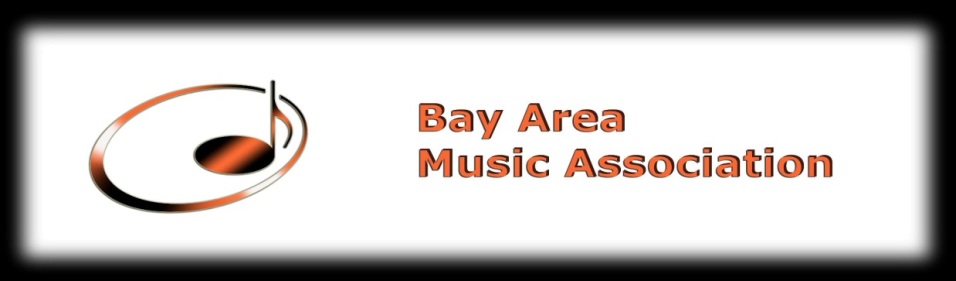 Student Membership ApplicationApplicant informationSignature_______________________                  Date__________Membership fee;  $20 per year.Please make check payable to Bay Area Music AssociationMail the complete application to:Bay Area Music AssociationP .O. Box 2344Daly City, CA 94017-2344NameMailing AddressEmail AddressPhone NumberInstrumentEducationTeacher name